Административная и уголовная ответственность несовершеннолетних [© 2003-2021 Министерство юстиции Российской Федерации
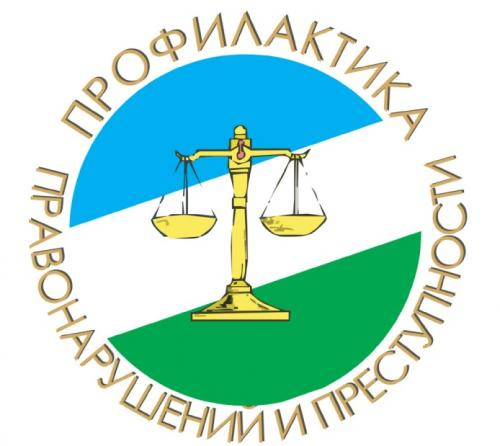 Административная ответственность несовершеннолетнихАдминистративное правонарушение - противоправное, виновное действие (бездействие) лица, за которое Кодексом Российской Федерации об административных правонарушениях (КоАП РФ) установлена административная ответственность.Административное правонарушение - это деяние менее опасное, чем преступление. Это не преступление, а проступок.Административные проступки - это посягающие на общественный порядок, собственность, права и свободы граждан, установленный порядок управления деяния, за которые установлена административная ответственность, предусмотренная КоАП РФ (безбилетный проезд в общественном транспорте, нарушение противопожарных правил, мелкое хулиганство и т.д.).Административные правонарушения влекут такие виды взыскания, как- предупреждение;- штраф;- исправительные работы;- административный арест;- лишение специального права (например, на управление автотранспортом) и др.Эти взыскания применяются к лицам, совершившим следующие виды административных правонарушений:- жестокое обращение с животными;- повреждение транспортных средств общего пользования;- групповые передвижения с помехами для дорожного движения;- повреждение телефонов-автоматов, распитие спиртных напитков и появление в нетрезвом виде в общественных местах;- мелкое хулиганство;- нарушение правил дорожного движения;- нарушение порядка обращения с оружием;- правил пограничного режима и др. Административная ответственность наступает по достижении 16 лет (ст. 2.3 КоАП РФ).Не все административные наказания, предусмотренные КоАП РФ, могут применяться к несовершеннолетним.К несовершеннолетним, совершившим административное правонарушение, применяются виды административного наказания в виде:- предупреждения;- административного штрафа.К несовершеннолетним не может применяться административный арест.В соответствии с ч. 5 ст. 25.3 КоАП РФ при рассмотрении дела об административном правонарушении, совершенном лицом в возрасте до 18 лет, судья, орган, должностное лицо, рассматривающие дело об административном правонарушении, вправе признатьобязательным присутствие законного представителя указанного лица.Решая вопрос о привлечении несовершеннолетнего к административной ответственности в виде штрафа, комиссия выясняет, есть ли у него самостоятельный заработок, так как при отсутствии у несовершеннолетнего самостоятельного заработка штраф взыскивается с его родителей или иных законных представителей. Необходимо учитывать, что заработок - это вознаграждение, которое работодатель обязан выплачивать работнику в соответствии с качеством его труда по установленным нормам или в соответствии с заключенным трудовым договором. Например, пенсия или стипендия, получаемая несовершеннолетним, заработком не является. Чаще всего несовершеннолетние, совершившие административные правонарушения, не имеют самостоятельного заработка, и штраф за них выплачивают их родители. Но это не означает, что несовершеннолетний освобождается от ответственности. В данном случае на родителя перекладывается только обязанность по уплате административного штрафа.Об административном задержании несовершеннолетнего в обязательном порядке уведомляются его родители или иные законные представители.Согласно положениям ч. 4 ст. 25.6 КоАП РФ при опросе несовершеннолетнего свидетеля, не достигшего возраста четырнадцати лет, обязательно присутствие педагога или психолога. Законный представитель присутствует при опросе несовершеннолетнего свидетеля в возрасте до 14 лет только в случае необходимости. Определение наличия или отсутствия данной необходимости является полномочием лица, ведущего производство по делу об административном правонарушении.Уголовная ответственность несовершеннолетнихПреступление - виновно совершенное общественно опасное деяние, запрещенное Уголовным кодексом Российской Федерации под угрозой наказания (ч. 1 ст. 14 УК РФ).Преступлениями признаются наиболее опасные правонарушения, посягающие на общественный строй страны, ее безопасность, основные права и свободы граждан, а также иные деяния, предусмотренные уголовным законом. Преступления влекут наиболее суровые наказания - лишение или ограничение свободы, исправительные работы, значительные штрафы.Несовершеннолетними признаются лица, которым ко времени совершения преступления исполнилось 14, но не исполнилось 18 лет (ст. 87 УК РФ). Преступление обязательно влечет за собой реакцию государства, то есть наказание.Что же такое наказание, и какие цели оно преследует? Ответы на эти вопросы содержатся в ст. 43 УК РФ.Наказание есть мера государственного принуждения, назначаемое по приговору суда, применяется к лицу, признанному виновным в совершении преступления, изаключается в лишении или ограничений прав и свобод этого лица. Наказание в уголовном праве является оценкой опасности деяния, признаваемого преступным, и применяется к лицу, нарушившему уголовно-правовой запрет, как самый суровый из правовых.Наказание применяется в целях восстановления социальной справедливости, а также в целях исправления осужденного и предупреждения совершения новых преступлений.Уголовной ответственности подлежат лица, достигшие ко времени совершения преступления шестнадцатилетнего возраста (ст. 20 УК РФ).Однако в отдельных случаях, когда совершается достаточно серьезное преступление, общественная опасность которого должна осознаваться в более раннем возрасте, уголовной ответственности подлежат лица, достигшие 14 лет.Лица, достигшие ко времени совершения преступления четырнадцатилетнего возраста, подлежат уголовной ответственности за:- убийство (ст. 105 УК РФ);- умышленное причинение тяжкого вреда здоровью (ст. 111 УК РФ);- умышленное причинение средней тяжести вреда здоровью (ст. 112 УК РФ);- похищение человека (ст. 126 УК РФ);- изнасилование (ст. 131 УК РФ);- насильственные действия сексуального характера (ст. 132 УК РФ);- кражу (ст. 158 УК РФ);- грабеж (ст. 161 УК РФ);- разбой (ст. 162 УК РФ);- вымогательство (ст. 163 УК РФ);- неправомерное завладение автомобилем или иным транспортным средством без цели хищения (ст. 166 УК РФ);- умышленные уничтожение или повреждение имущества при отягчающих обстоятельствах (ч. 2 ст. 167 УК РФ);- террористический акт (ст. 205 УК РФ);- прохождение обучения в целях осуществления террористической деятельности (ст. 205.3 УК РФ);- участие в террористическом сообществе (ч. 2 ст. 205.4 УК РФ);- участие в деятельности террористической организации (ч. 2 ст. 205.5 УК РФ);- несообщение о преступлении (ст. 205.6 УК РФ);- захват заложника (ст. 206 УК РФ);- заведомо ложное сообщение об акте терроризма (ст. 207 УК РФ);- участие в незаконном вооруженном формировании (ч. 2 ст. 208 УК РФ);- угон судна воздушного или водного транспорта либо железнодорожного подвижного состава (ст. 211 УК РФ);- участие в массовых беспорядках (ч. 2 ст. 212 УК РФ);- хулиганство при отягчающих обстоятельствах (ч. 2 и 3 ст. 213 УК РФ);- вандализм (ст. 214 УК РФ);- незаконные приобретение, передачу, сбыт, хранение, перевозку или ношение взрывчатых веществ или взрывных устройств (ст. 222.1 УК РФ);- незаконное изготовление взрывчатых веществ или взрывных устройств (ст. 223.1 УК РФ);- хищение либо вымогательство оружия, боеприпасов, взрывчатых веществ и взрывных устройств (ст. 226 УК РФ);- хищение либо вымогательство наркотических средств или психотропных веществ (ст. 229 УК РФ);- приведение в негодность транспортных средств или путей сообщения (ст. 267 УК РФ);- посягательство на жизнь государственного или общественного деятеля (ст. 277 УК РФ);- нападение на лиц или учреждения, которые пользуются международной защитой (ст. 360 УК РФ);- акт международного терроризма (ст. 361 УК РФ).Виды наказаний, назначаемых несовершеннолетнимВидами наказаний, назначаемых несовершеннолетним, являются:- штраф;- лишение права заниматься определенной деятельностью;- обязательные работы;- исправительные работы;- ограничение свободы;- лишение свободы на определенный срок.Согласно ч. 2 ст. 87 УК РФ к несовершеннолетним, совершившим преступления, вместо наказания могут быть применены принудительные меры воспитательного воздействия, либо они могут быть помещены в специальное учебно-воспитательное учреждение закрытого типа.Несовершеннолетнему могут быть назначены следующие принудительные меры воспитательного воздействия:А) предупреждение;Б) передача под надзор родителей или лиц, их заменяющих, либо специализированного государственного органа;В) возложение обязанности загладить причиненный вред;Г) ограничение досуга и установление особых требований к поведению несовершеннолетнего.Несовершеннолетнему может быть назначено одновременно несколько принудительных мер воспитательного воздействия. Срок применения принудительных мер воспитательного воздействия, предусмотренных пунктами «Б» и «Г», устанавливается продолжительностью от одного месяца до двух лет при совершении преступления небольшой тяжести и от шести месяцев до трех лет - при совершении преступления средней тяжести.В случае систематического неисполнения несовершеннолетним принудительной меры воспитательного воздействия эта мера по представлению специализированного государственного органа отменяется и материалы направляются для привлечения несовершеннолетнего к уголовной ответственности. Так что несовершеннолетние, совершившие преступление, но освобожденные от уголовной ответственности или наказания с применением к ним принудительных воспитательных мер, не должны упустить свой шанс, даваемый им законом. Шанс этот - в строгом соблюдении назначенной воспитательной меры. В противном случае грозит замена на меру уголовного наказания.Иные меры, применяемые к несовершеннолетнимЕсли несовершеннолетний в возрасте 11 лет и старше совершил уголовно наказуемое деяние, но еще не достиг возраста уголовной ответственности либо совершил преступление средней тяжести, но был освобожден судом от наказания он может быть помещен в специальное учебно-воспитательное учреждение закрытого типа. Это делается на основании постановления судьи или приговора суда. Максимальный срок, на который несовершеннолетний может быть туда направлен - 3 года. Эта мера юридически считается не наказанием, а особой формой воспитания несовершеннолетних.Несовершеннолетние, совершившие общественно опасные деяния, могут быть также направлены в центры временного содержания для несовершеннолетних правонарушителей. Там они содержатся, по общему правилу, не более 30 суток.К несовершеннолетним, содержащимся в специальных образовательных учреждениях, могут применяться такие меры взыскания, как предупреждение, выговор и строгий выговор.Еще одной мерой, применяемой к несовершеннолетним, является исключение из образовательного учреждения (школы, училища и т. д.). По решению организации, осуществляющей образовательную деятельность, за неоднократное совершение дисциплинарных проступков (грубые и неоднократные нарушения устава учреждения или совершение противоправных действий), предусмотренных законом, допускается применение отчисления несовершеннолетнего обучающегося, достигшего возраста 15 лет, из организации, осуществляющей образовательную деятельность, как меры дисциплинарного взыскания. Отчисление несовершеннолетнего обучающегося применяется, если иные меры дисциплинарного взыскания и меры педагогического воздействия не дали результата и дальнейшее его пребывание в организации, осуществляющей образовательную деятельность, оказывает отрицательное влияние на других обучающихся, нарушает их права и права работников организации, осуществляющей образовательную деятельность, а также нормальное функционирование организации, осуществляющей образовательную деятельность.